Witam! Dzisiaj poznamy Warszawę. Zapraszam!Na początek proponuję oglądanie mapy Polski (przedstawionej niżej lub własnej). 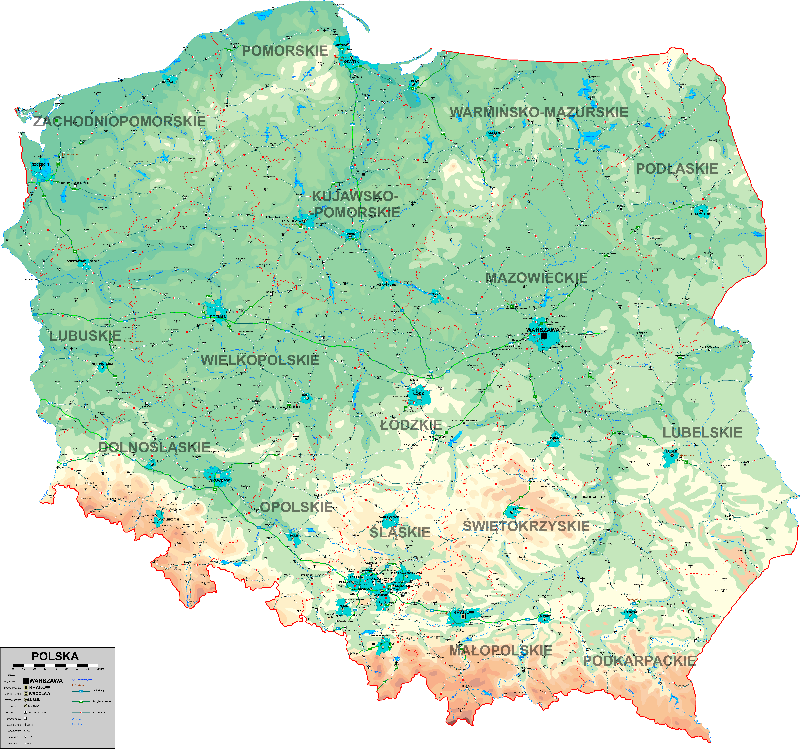 https://commons.wikimedia.org/wiki/File:Mapa_Polski.pngDzieci mogą określić, jakie występują na mapie kolory, co one mogą oznaczać. Pokażmy dzieciom, gdzie jest nasze miejsce zamieszkania a także nasza stolica.Zabawa „Burza mózgów”. Dziecko wymyśla zakończenie zdania „Polska to…” (dom, rodzina, miasta, rzeki itp.) Rodzic zapisuje wszystkie wypowiedzi w konturach mapy (niżej) lub na kartce.  Zadaniem dziecka jest ozdobić napis Polska wg własnego pomysłu.Poznanie legendy o Warsie i Sawie (podaję link) lub z komiksu (książka 5 latki str.80)https://www.youtube.com/watch?v=ajv3fVKzuyo Jak zwykle proponuję porozmawiać na temat legendy, zwrócić uwagę nad jaką rzeką leży Warszawa, co jest jej herbem, dlaczego.Nie poznamy stolicy nie znając jej charakterystycznych miejsc (książka 5 latki str. 81; dla 4 latków karta 38 – zawiera zdjęcie Warszawy) 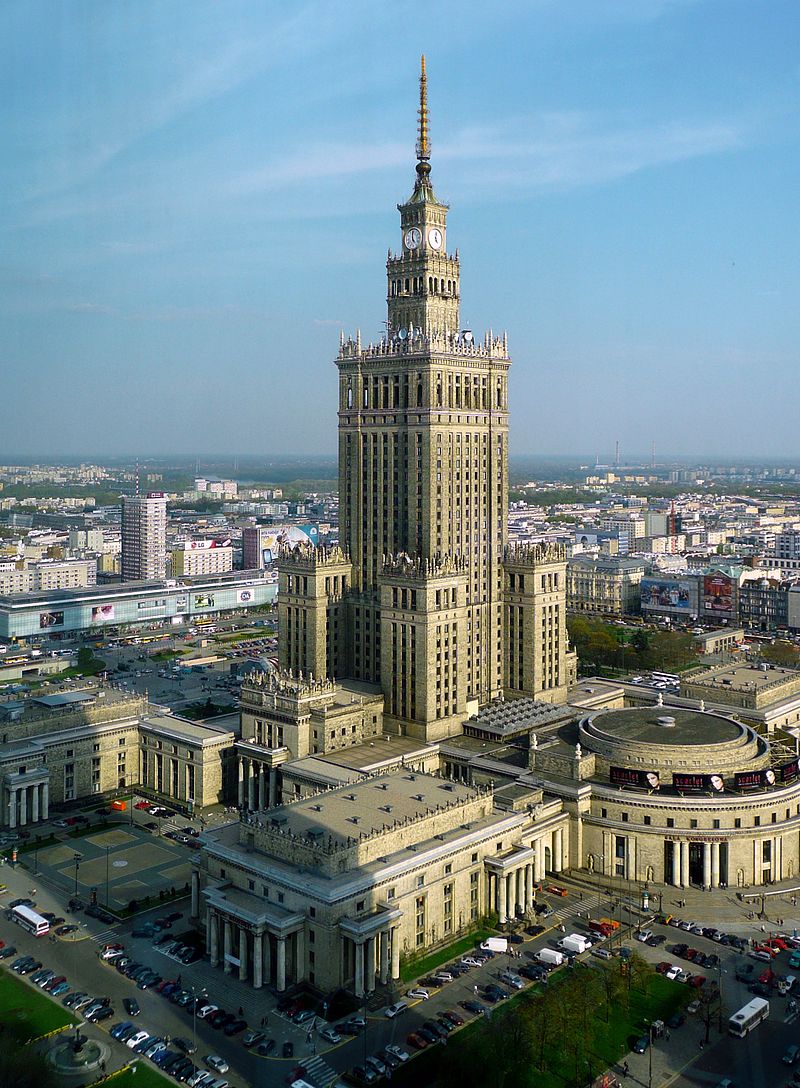 Pałac Kultury i Naukihttps://pl.wikipedia.org/wiki/Pałac_Kultury_i_Nauki#/media/Plik:PKiN_widziany_z_WFC.jpg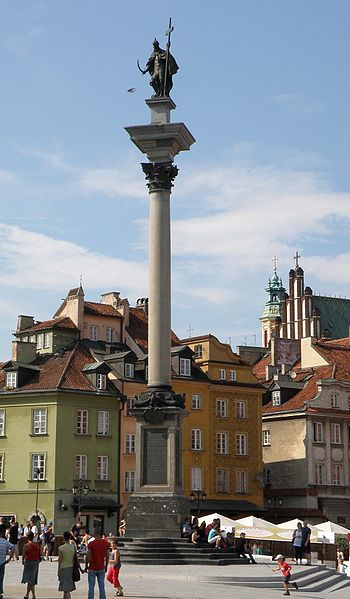 Kolumna Zygmuntahttps://pl.wikipedia.org/wiki/Plik:POL_Warsaw_Zygmunt%60s_Column_2008_(1).JPG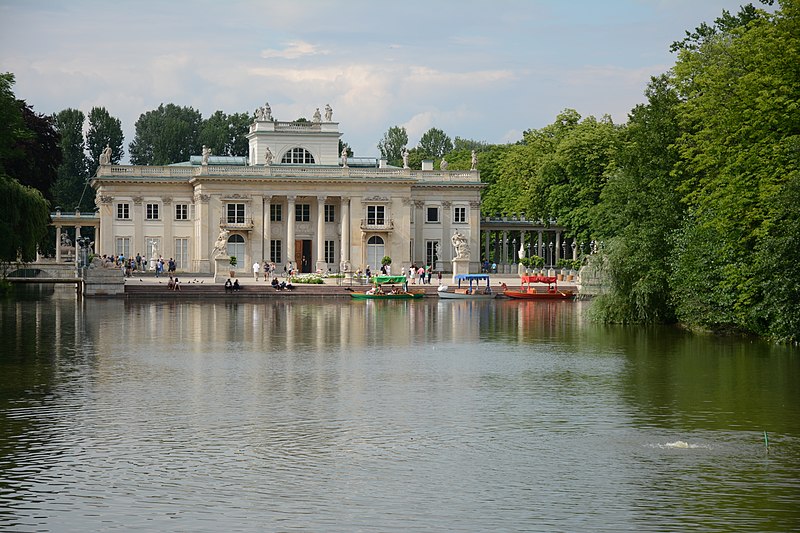 Pałac Łazienkowskihttps://pl.wikipedia.org/wiki/Plik:Palac_Lazienki,Warszawa,Polska,UE._-_panoramio_(34).jpgNie możemy zapomnieć o ruchu. Zapraszam do wspólnych zabaw przy muzyce. Przy nagraniu tanecznej muzyki tańczą same ręce, same nogi, tańczy głowa, na koniec całe ciało. Tańczymy indywidualnie, gdy muzyka cichnie zatrzymujemy się w bezruchu i jedna część ciała musi dotykać drugiej np. łokieć dotyka uda.Naśladujemy popisy taneczne łyżwiarzy, baletnic, kończąc je ukłonami. Możemy wykonać karty pracy zamieszczone w PDF lub własne (5 latki – 33, 34, 38; 4 latki - 40, 41)Zachęcam do komputerowych puzzli pod linkiemhttps://zasobyip2.ore.edu.pl/uploads/publications/4ef2376a253ff74f0969b27e6ec591a1_/lesson/lesson/index.html?fbclid=IwAR3ouUlc73VjccuEG2dIIAfyJ56Vyo8gyUzbyje6FLKdiKoCTSNvcJ5DV80      Wszystkich serdecznie pozdrawiam, życzę miłego weekendu.                                                                                            Pani Iwona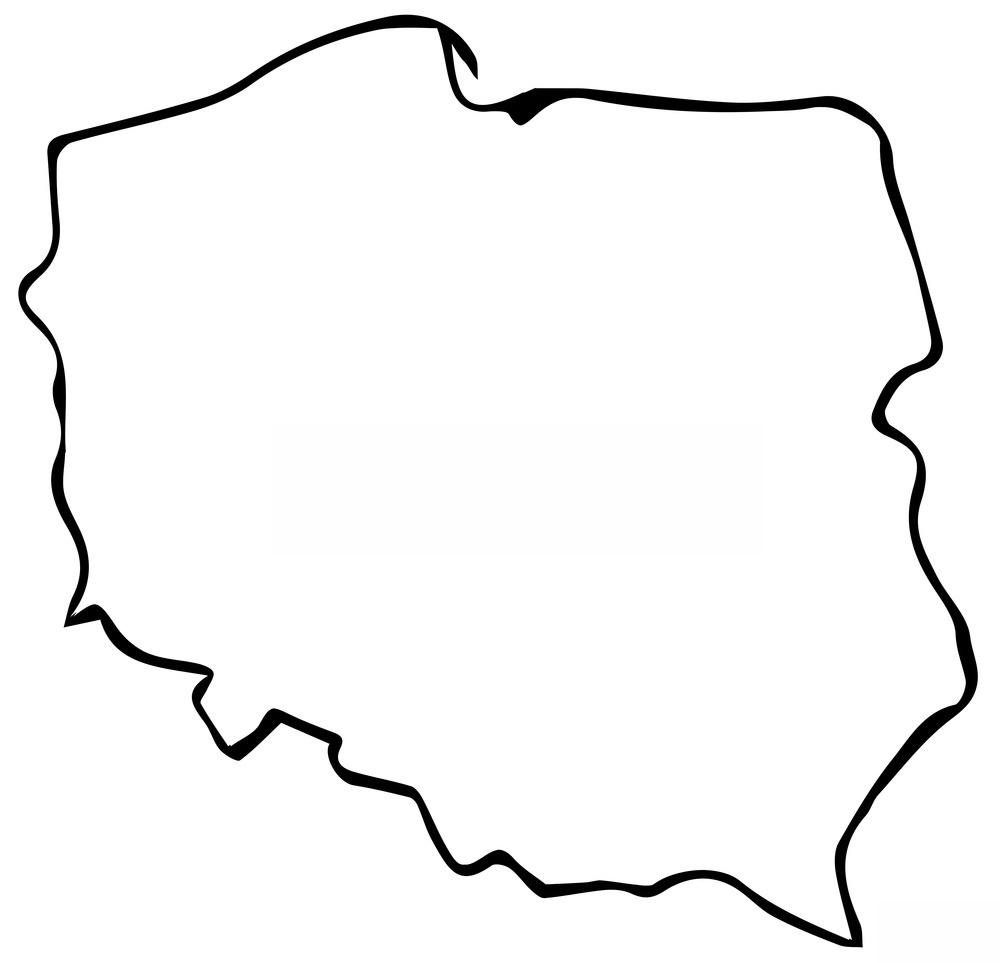 